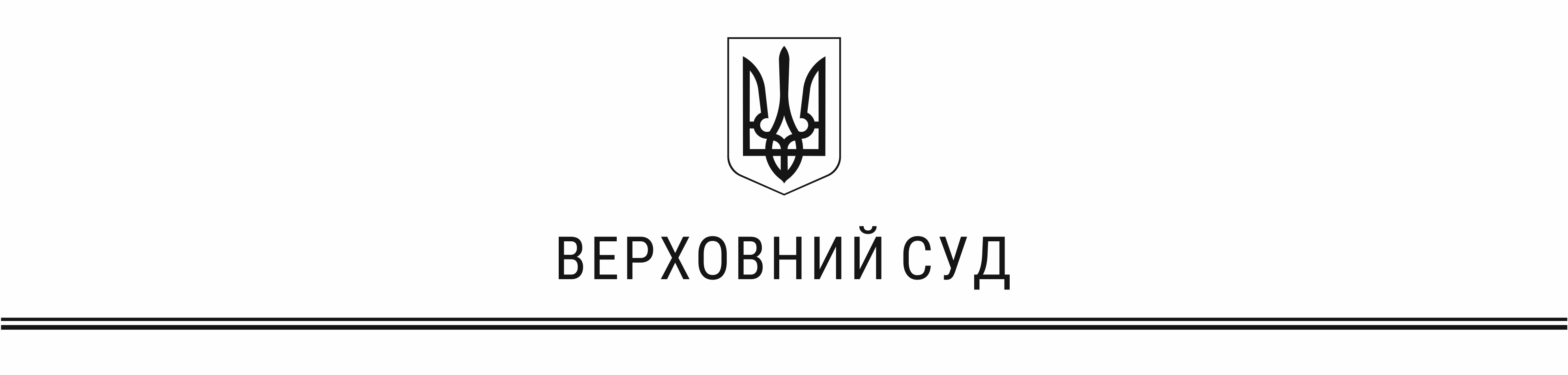                                                                                                        Код КУД 0101019наказПро організацію роботи щодо оприлюднення публічної інформації та забезпечення до неї доступу Відповідно до Закону України «Про доступ до публічної інформації», Положення про набори даних, які підлягають оприлюдненню у формі відкритих даних, затвердженого постановою Кабінету Міністрів України від 21 жовтня 
2015 року № 835, керуючись частиною першою статті 155 Закону України 
«Про судоустрій і статус суддів», пунктом 3.1 розділу 3 Положення про апарат Верховного Суду, затвердженого постановою Пленуму Верховного Суду 
від 30 листопада 2017 року № 6, з метою належної організації роботи 
щодо оприлюднення та забезпечення доступу до публічної інформації у Верховному Суді НАКАЗУЮ:1. Затвердити Перелік публічної інформації, яка підлягає оприлюдненню 
на офіційному вебсайті Верховного Суду, та структурних підрозділів апарату Верховного Суду, відповідальних за її надання, що додається.2. Затвердити Перелік наборів даних, які підлягають оприлюдненню у формі відкритих даних, та структурних підрозділів апарату Верховного Суду, відповідальних за їх надання, що додається.3. Визначити Безсмертну Галину Михайлівну, завідувача сектору інформаційного наповнення вебсайту управління комунікаційної діяльності, відповідальною особою за оприлюднення і систематичне оновлення публічної інформації на офіційному вебсайті Верховного Суду та Єдиному державному вебпорталі відкритих даних (далі – відповідальна особа); у разі її відсутності – особу, визначену начальником цього управління.4. Керівникам структурних підрозділів апарату Верховного Суду, відповідальним за надання публічної інформації, невідкладно, але не пізніше трьох робочих днів із дня створення, затвердження або внесення змін до документа (інформації) забезпечити надання інформації відповідальній особі для оприлюднення на офіційному вебсайті Верховного Суду та Єдиному державному вебпорталі відкритих даних.5. Відповідальній особі невідкладно, але не пізніше двох робочих днів із дня отримання від структурних підрозділів секретаріату касаційного суду / апарату Верховного Суду оприлюднити інформацію.6. Визначити начальників відділів розгляду звернень та надання публічної інформації секретаріатів касаційних судів, начальника відділу розгляду звернень 
та надання публічної інформації апарату Верховного Суду, а в разі їх відсутності – осіб, які виконують їхні обов’язки, відповідальними за оприлюднення і систематичне оновлення на інформаційних стендах у приміщеннях Верховного Суду публічної інформації: 1) про розклад роботи Верховного Суду, порядок і графік особистого прийому громадян керівником апарату Верховного Суду та його заступниками – керівниками секретаріатів касаційних судів у складі Верховного Суду;2) про дату, час, місце проведення судових засідань у справах, призначених до розгляду у Верховному Суді;3) банківські реквізити для сплати судового збору;4) іншої інформації про діяльність Верховного Суду.7. Визначити спеціальні місця для роботи запитувачів з документами, 
що містять публічну інформацію, чи копіями цих документів:1) кабінет № 5, вул. Пилипа Орлика, 4-А (літер «Б»), м. Київ;2) кабінет № 127, вул. Князів Острозьких, 8, корп. 5, вхід 1, м. Київ;3) кабінет № 322, вул. О. Копиленка, 6, м. Київ;4) кабінети № 0 (нуль) та 107, вул. Пилипа Орлика, 4-А, м. Київ;5) кабінет № 1, просп. Повітрофлотський, 28, м. Київ.8. Визнати таким, що втратив чинність, наказ керівника апарату Верховного Суду від 12 липня 2019 року № 99-ОД «Про затвердження Переліку інформації, 
що підлягає оприлюдненню у формі відкритих даних, розпорядником 
якої є Верховний Суд».9. Управлінню автоматизованого документообігу (Шаповалова Л. В.) довести цей наказ до відома заступників керівника апарату – керівників секретаріатів касаційних судів та керівників самостійних структурних підрозділів.10. Управлінню комунікаційної діяльності (Прокопенко О. А.) розмістити цей наказ у внутрішній корпоративній мережі «Інтранет», на офіційному вебсайті Верховного Суду та Єдиному державному вебпорталі відкритих даних.11. Контроль за виконанням цього наказу залишаю за собою.Керівник апарату Верховного Суду                                                            Ольга БУЛКАПЕРЕЛІКпублічної інформації, яка підлягає оприлюдненню на офіційному вебсайтіВерховного Суду, та структурних підрозділів апарату Верховного Суду,відповідальних за її наданняПримітка. Перелік документів, наведений у дужках, не є вичерпним і в разі необхідності оприлюднення іншої інформації може бути доповнений.ЗАТВЕРДЖЕНОНаказ керівника апарату Верховного Суду 19.10.2022 № 151ПЕРЕЛІКнаборів даних, які підлягають оприлюдненню у формі відкритих даних,та структурних підрозділів апарату Верховного Суду, відповідальних за їх наданняПримітка. Перелік документів, наведений у дужках, не є вичерпним і в разі необхідності оприлюднення іншої інформації у формі відкритих даних може бути доповнений.19.10.2022  Київ  № 151ЗАТВЕРДЖЕНОНаказ керівника апарату Верховного Суду 19.10.2022 № 151№з/пПублічна інформація, яка підлягає оприлюдненнюВідповідальний структурний підрозділ1Інформація про організаційну структуру, прізвище, ім'я та по батькові Голови Верховного Суду, його заступника, голів касаційних судів, їх заступників, Секретаря Великої Палати Верховного Суду, секретарів судових палат, суддівський корпус Верховного СудуСтруктурний підрозділ з кадрового забезпечення2Інформація про місію, функції, повноваження, основні завдання Верховного СудуСтруктурний підрозділ із забезпечення аналітичної та правової роботи3Інформація про нормативно-правові засади діяльності (Конституція України, Закон України «Про судоустрій і статус суддів», Кодекс адміністративного судочинства України, Господарський кодекс України, Кримінальний кодекс України, Цивільний кодекс України, Кримінальний процесуальний кодекс України, Цивільний процесуальний кодекс України, Господарський процесуальний кодекс України, Закон України «Про Вищу раду правосуддя», Закон України «Про доступ до судових рішень», Закон України «Про запобігання корупції», Закон України «Про державну службу», Закон України «Про доступ до публічної інформації», Закон України «Про звернення громадян», Положення про апарат Верховного Суду, Засади використання АСДС та визначення складу суду, Інструкція з діловодства Верховного Суду, Правила внутрішнього службового розпорядку Верховного Суду, Правила внутрішнього трудового розпорядку Верховного Суду, плани діяльності, операційні плани діяльності з внутрішнього аудиту, стратегічні плани діяльності з внутрішнього аудиту, Порядок особистого прийому громадян у Верховному Суді, Графік особистого прийому громадян керівником апарату Верховного Суду та його заступниками, Порядок надання інформаційних послуг довідково-інформаційними центрами Верховного Суду, Порядок стажування в апараті Верховного Суду, Порядок відшкодування фактичних витрат на копіювання або друк документів, що надаються за запитом на інформацію, розпорядником якої є Верховний Суд, антикорупційна програма Верховного Суду, Засади впровадження у Верховному Суді механізмів заохочення викривачів та формування в них культури повідомлення про можливі факти корупційних або пов'язаних з  корупцією правопорушень, інших порушень Закону України «Про запобігання корупції», Положення про екскурсії у Верховному Суді )Структурний підрозділ з юридичного забезпечення,структурні підрозділи відповідно 
до функціонального розподілу обов’язків4Інформація про Пленум Верховного Суду (повноваження, прізвище, ім’я, по батькові секретаря Пленуму, регламент, постанови Пленуму Верховного Суду)Структурний підрозділ із забезпечення діяльності Пленуму Верховного Суду5Інформація про Науково-консультативну раду при Верховному Суді (повноваження, прізвище, ім’я, по батькові вченого секретаря та склад Науково-консультативної ради при Верховному Суді, положення)Структурний підрозділ із забезпечення діяльності Науково-консультативної ради при Верховному Суді 6Інформація про апарат Верховного Суду (Положення про апарат Верховного Суду, повноваження, прізвище, ім'я та по батькові керівника апарату, його першого заступника та заступників, а також керівників самостійних структурних підрозділів, службові номери засобів зв’язку, основні функції структурних підрозділів)Структурний підрозділ з кадрового забезпечення 7Інформація про місцезнаходження, поштові адреси, номери засобів зв'язку, адреси офіційного вебсайту та електронної поштиСтруктурний підрозділ із забезпечення доступу до публічної інформації8Інформація про розгляд судових справСтруктурні підрозділи із забезпечення роботи Секретаря та суддів Великої Палати, секретаря та суддів судових палат секретаріатів касаційних судів9Ухвали про відкриття Верховним Судом провадження у зразкових справах та судові рішення, ухвалені за результатом розгляду таких справСтруктурні підрозділи із забезпечення роботи секретаря та суддів судових палат секретаріату Касаційного адміністративного суду10Інформація про судові рішення Великої Палати Верховного Суду в зразкових справахСтруктурний підрозділ із забезпечення роботи Великої Палати11Інформація про загальні правила роботи, правила внутрішнього трудового розпорядку Верховного СудуСтруктурний підрозділ з кадрового забезпечення12Розклад роботи та графік прийому громадянСтруктурний підрозділ із забезпечення доступу до публічної інформації13Інформація про порядок складання, подання запиту на інформацію, оскарження рішень розпорядників інформації, дій чи бездіяльностіСтруктурний підрозділ із забезпечення доступу до публічної інформації14Реквізити для сплати судового зборуСтруктурний підрозділ з фінансово-економічного забезпечення15Інформація про систему обліку, види інформації, яку зберігає розпорядникСтруктурний підрозділ із забезпечення доступу до публічної інформації16Перелік наборів даних, що оприлюднюються у формі відкритих данихСтруктурний підрозділ із забезпечення доступу до публічної інформації17Інформація про розташування місць, де надаються необхідні запитувачам / заявникам бланки запитів / зверненьСтруктурний підрозділ із забезпечення доступу до публічної інформації18Форми і зразки документів, правила їх оформленняСтруктурний підрозділ із забезпечення доступу до публічної інформації19Звіти щодо задоволення запитів на інформацію та розгляду звернень громадянСтруктурний підрозділ із забезпечення доступу до публічної інформації20Інформація про судову практику та судову статистикуСтруктурний підрозділ із забезпечення аналітичної та правової роботи21Інформація про вакансії, порядок та умови проходження конкурсу на заміщення вакантних посадСтруктурний підрозділ з кадрового забезпечення22Інформація щодо антикорупційної діяльностіСтруктурний підрозділ із запобігання 
та виявлення корупції23Інформація з питань публічних закупівельСтруктурний підрозділ з юридичного забезпечення24Інформація про фінансові ресурси, а також інформація, зазначена в частині п’ятій статті 6 Закону України «Про доступ до публічної інформації»Структурний підрозділ з фінансово-економічного забезпечення 25Інформація про виконання вимог Закону України «Про очищення влади»Структурний підрозділ із запобігання 
та виявлення корупції26Інформація про міжнародно-правове співробітництво Верховного Суду, міжнародні актиСтруктурний підрозділ із забезпечення міжнародно-правової взаємодії27Інша інформація про діяльність Верховного СудуСтруктурний підрозділ із забезпечення комунікаційної діяльності,структурні підрозділи відповідно 
до функціонального розподілу обов’язків№з/пПублічна інформація, яка підлягає оприлюдненнюВідповідальний структурний підрозділ1Інформація про організаційну структуру, прізвище, ім'я та по батькові Голови Верховного Суду, його заступника, голів касаційних судів, їх заступників, Секретаря Великої Палати Верховного Суду, секретарів судових палат, суддівський корпус Верховного СудуСтруктурний підрозділ з кадрового забезпечення2Інформація про апарат Верховного Суду (Положення про апарат Верховного Суду, повноваження, прізвище, ім'я та по батькові керівника апарату, його першого заступника та заступників, а також керівників самостійних структурних підрозділів, службові номери засобів зв’язку, основні функції структурних підрозділів)Структурний підрозділ з кадрового забезпечення3Звіти щодо задоволення запитів на інформацію та розгляду звернень громадянСтруктурний підрозділ із забезпечення доступу до публічної інформації4Реєстр (перелік) даних, що перебувають у володінні Верховного СудуСтруктурний підрозділ із забезпечення доступу до публічної інформації5Адміністративні дані в значенні Закону України «Про державну статистику», що збираються (обробляються) та підлягають оприлюдненню відповідно до вимог закону (звіти про здійснення правосуддя Верховним Судом, аналітичні огляди Верховного Суду про здійснення правосуддя) Структурний підрозділ із забезпечення аналітичної та правової роботи6Інформація про нормативно-правові засади діяльності (Конституція України, Закон України «Про судоустрій і статус суддів», Кодекс адміністративного судочинства України, Господарський кодекс України, Кримінальний кодекс України, Цивільний кодекс України, Кримінальний процесуальний кодекс України, Цивільний процесуальний кодекс України, Господарський процесуальний кодекс України, Кодекс України про адміністративні правопорушення, Кодекс України з процедур банкрутства, Закон України «Про Вищу раду правосуддя», Закон України «Про доступ до судових рішень», Закон України «Про запобігання корупції», Закон України «Про державну службу», Закон України «Про доступ до публічної інформації», Закон України «Про звернення громадян», Положення про порядок функціонування окремих підсистем (модулів) Єдиної судової інформаційно-телекомунікаційної системи, Положення про апарат Верховного Суду, Засади використання АСДС та визначення складу суду, Інструкція з діловодства Верховного Суду, Інструкція з діловодства за зверненнями громадян у Верховному Суді, Інструкція щодо роботи із запитами на публічну інформацію у Верховному Суді, Перелік відомостей, що становлять службову інформацію у Верховному Суді, Правила внутрішнього службового розпорядку Верховного Суду, Правила внутрішнього трудового розпорядку Верховного Суду, плани діяльності, операційні плани діяльності з внутрішнього аудиту, стратегічні плани діяльності з внутрішнього аудиту, Порядок особистого прийому громадян у Верховному Суді, Графік особистого прийому громадян керівником апарату Верховного Суду та його заступниками, Порядок надання інформаційних послуг довідково-інформаційними центрами Верховного Суду, Порядок стажування в апараті Верховного Суду, Порядок відшкодування фактичних витрат на копіювання або друк документів, що надаються за запитом на інформацію, розпорядником якої є Верховний Суд, антикорупційна програма Верховного Суду, Засади впровадження у Верховному Суді механізмів заохочення викривачів та формування в них культури повідомлення про можливі факти корупційних або пов'язаних з корупцією правопорушень, інших порушень Закону України «Про запобігання корупції», Положення про екскурсії у Верховному Суді)Структурний підрозділ з юридичного забезпечення,структурні підрозділи відповідно до функціонального розподілу обов’язків7Звіт про використання бюджетних коштів, зокрема за окремими бюджетними програмами (паспорти бюджетних програм, звіти про виконання паспортів бюджетних програм, бюджетні запити, оцінка ефективності бюджетної програми, інформація про бюджет за погодженою програмою здійснення правосуддя Верховним Судом, інформація про досягнення запланованої мети, завдань та результативних показників бюджетних програм, а також цілей державної політики за результатами року)Структурний підрозділ з фінансово-економічного забезпечення8Фінансова звітність. Річні зведені основні фінансові показники виконання фінансових планів (річна фінансова звітність Верховного Суду, річна консолідована звітність Верховного Суду)Структурний підрозділ з фінансово-економічного забезпечення9Інформація про отримане майно (обладнання, програмне забезпечення) у рамках міжнародної технічної допомогиСтруктурний підрозділ з організації розпорядження державним майном,структурний підрозділ з адміністрування автоматизованих систем та інформаційної безпеки10Інформація із системи обліку публічної інформаціїСтруктурний підрозділ з автоматизованого документообігу,структурний підрозділ із забезпечення доступу до публічної інформації11Результати інформаційного аудитуСтруктурний підрозділ з комунікаційної діяльності12Ухвали про відкриття Верховним Судом провадження у зразкових справах та судові рішення, ухвалені за результатом розгляду таких справСтруктурні підрозділи із забезпечення роботи секретаря та суддів судових палат секретаріату Касаційного адміністративного суду13Інформація про судові рішення Великої Палати Верховного Суду у зразкових справахСтруктурний підрозділ із забезпечення роботи Великої Палати14Реквізити для сплати судового зборуСтруктурний підрозділ з фінансово-економічного забезпечення15Інші наявні дані, що відповідають визначенню публічної інформації у формі відкритих данихСтруктурний підрозділ із забезпечення доступу до публічної інформації